Памятка для родителей по развитию речи детей раннего возраста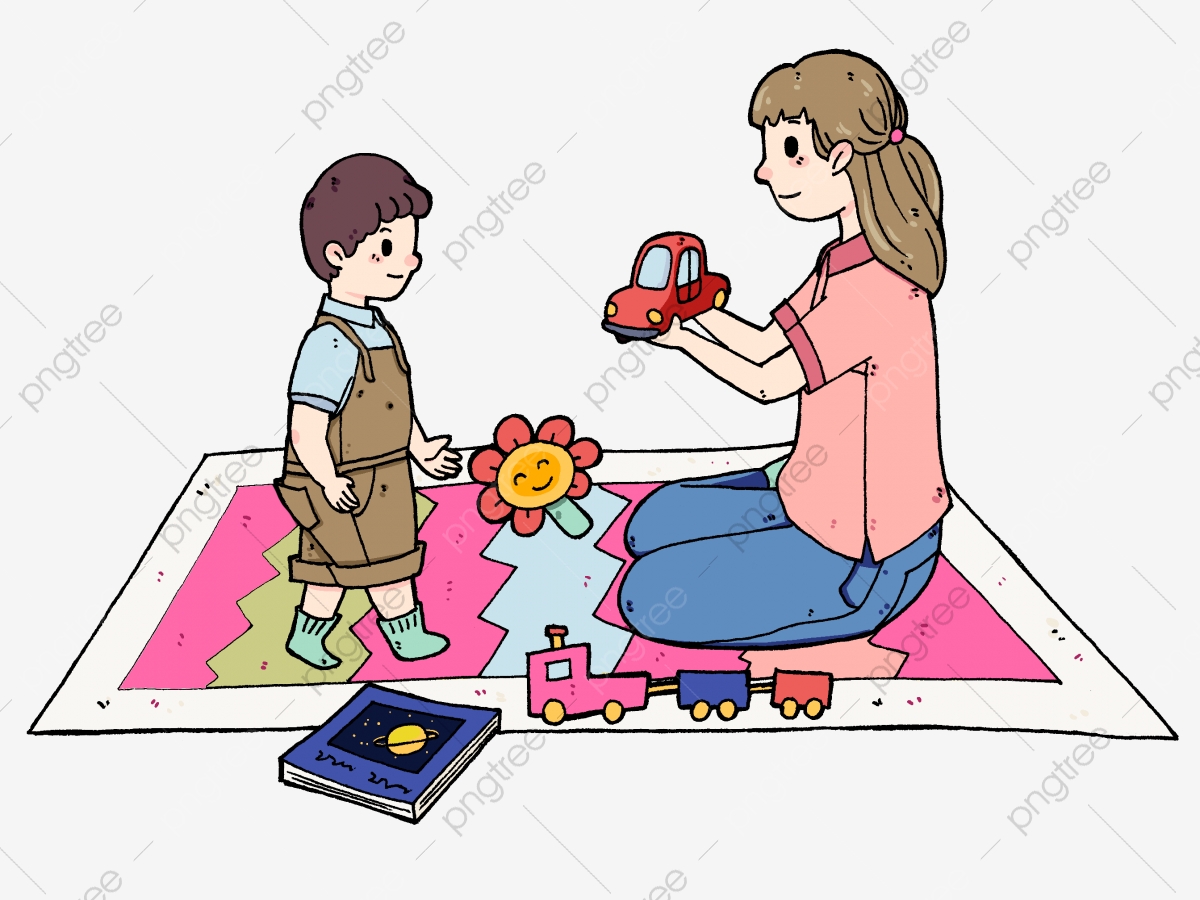 «ЧТО  МОГУТ СДЕЛАТЬ РОДИТЕЛИ ДЛЯ УСПЕШНОГО РАЗВИТИЯ РЕЧИ?»Побольше разговаривайте со своим малышом.. Произносите все слова так, как нужно, потому что употребление "детского" языка навредит формированию "нормального" языка ребенка.Внимательно слушайте малыша.  Давайте ответы на все его вопросы. Это - залог успешного последующего развития не только умения разговаривать, но и мыслить. Снисходительно относитесь к ошибкам малыша, когда он говорит. Ошибки - это необходимый этап развития речи, а ваши критические замечания могут повлиять так, что малыш, боясь ошибиться, медленнее будет развиваться.Развивайте умение малыша слушать и быть внимательным. Учите его слушать окружающие звуки и различать их: "Вот слышишь, едет машина, а это шумит пылесос, а что это? Да, правильно, это часики". Пусть малыш учится самостоятельно различать звуки, отгадывать, что как звучит, а что не звучит.Часто дети умеют прекрасно получать все желаемое совсем без помощи слов. Им бывает достаточно указать пальчиком на желаемый предмет и вымолвить магические слова: "Дай", как их желание сразу осуществляется. Понимать его будете лишь вы и близкие люди. Поэтому приучайте ребенка к тому, чтобы он как можно более полно выражал свои желания, говорил новые слова, предложения, фразы.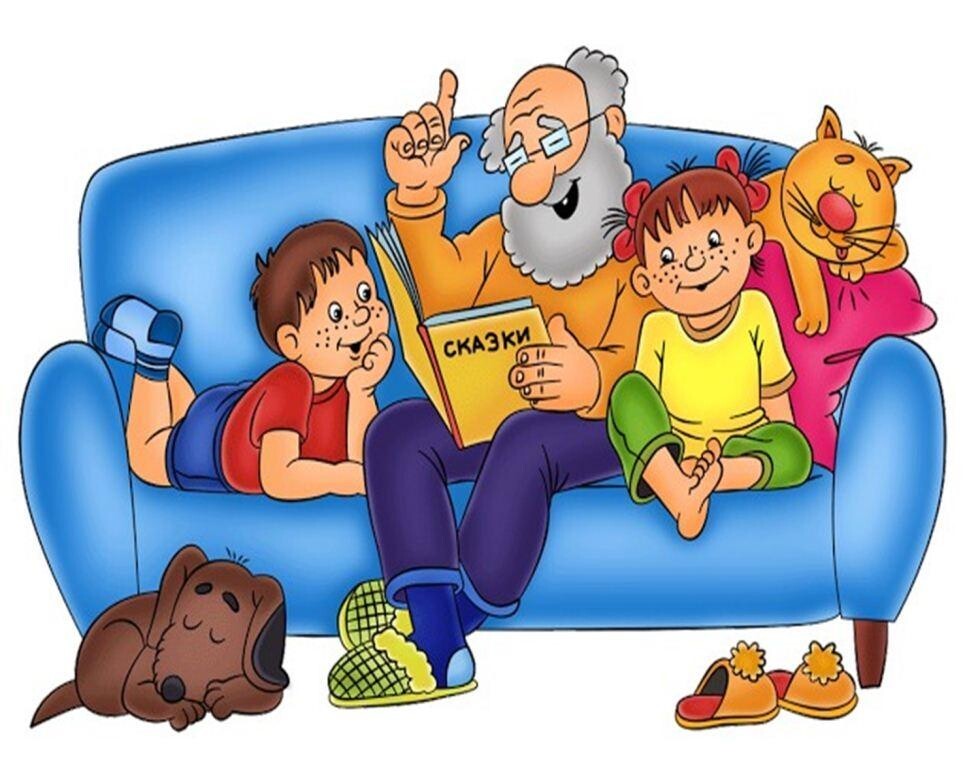 Учите с ребенком  стихи, сказки, т.к. запоминая их и повторяя, он изучает новые для себя слова, тренирует память и внимание.Учите малыша строить связные рассказы о том, что его окружает, описывать рисунки в книжечках. Это сформирует такое умение как контекстный язык, то есть способность представить себе события, которые должны состояться. Для этого, рассматривая книжечку, задавайте малышу вопросы: кто это (собачка), какая собачка (белая, пушистая, смешная), что она делает (грызет косточку) и т.п. А потом, подытоживая, составьте коротенький рассказ по рисунку: это маленькая пушистая собачка, у нее есть косточка и она грызет ее. Постоянно вводите новые слова, которые изображают предметы окружающего мира, явления и события. Обязательно объясняйте значение новых слов, которые встречаются в речи, в рассказах или стихотворениях, которые вы читаете.Осваивая язык, ребенок начинает использовать его не только для общения с другими людьми, но и для того, чтобы планировать собственную деятельность. У него постепенно формируется так называемый язык "для себя". Однажды вы заметите, что ребенок сопровождает собственные игры непонятным бормотанием, словами, которые не обращены ни к кому лично. Со временем он не просто будет комментировать, что делает, но и будет планировать словесно свои будущие действия. Вы поможете малышу, если научите его рассказывать о том, что он планирует делать сначала вам. 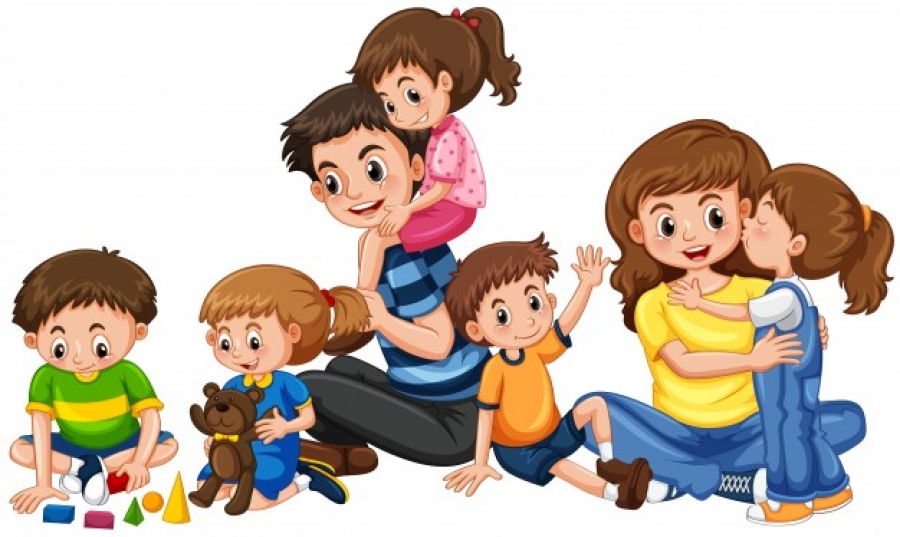 Воспитатель 1 мл.гр. Парфенова Л.А.